ТЕРРИТОРИАЛЬНАЯ ИЗБИРАТЕЛЬНАЯ КОМИССИЯ
ГОРОДА УССУРИЙСКА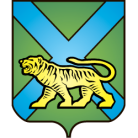 РЕШЕНИЕ г. УссурийскО внесении изменений в решениетерриториальной избирательной комиссиигорода Уссурийска от 08 марта 2018 года№ 69/614 «О распределении специальных знаков (марок) для избирательных бюллетеней на выборах Президента Российской Федерации»	В связи с уточнением численности избирателей, включенных в списки избирателей избирательных участков №№ 2829, 2858, 3801, 3809, 3810, 3827, 2880, территориальная избирательная комиссия города УссурийскаРЕШИЛА:Внести изменения в решение территориальной избирательной комиссии города Уссурийска от 08 марта 2018 года № 69/614 «О распределении специальных знаков (марок) для избирательных бюллетеней на выборах Президента Российской Федерации», изложив следующие строки в новой редакции:2.  Разместить настоящее решение на официальном сайте администрации Уссурийского городского округа в разделе «Территориальная избирательная комиссия города Уссурийска» в информационно-телекоммуникационной сети «Интернет».Председатель комиссии                                                             О.М. Михайлова Секретарь комиссии				    			       С.В. Хамайко18 марта 2018 года                       № 73/63529.Участковая избирательная комиссия избирательного участка № 28292400с 0611203 по 0611248,с 0612934 по 061293557.Участковая избирательная комиссия избирательного участка № 28581030с 0612127 по 0612142,с 0612929 по 0612932,0612928 (30 штук)68.Участковая избирательная комиссия избирательного участка № 3801550с 0612479 по 0612488,061293376.Участковая избирательная комиссия избирательного участка № 3809500с 0612525 по 0612533,061293677.Участковая избирательная комиссия избирательного участка № 3810220с 0612534 по 0612537,0612928 (20 штук)94.Участковая избирательная комиссия избирательного участка № 3827600с 0612758 по 0612767,с 0612924 по 061292599.Участковая избирательная комиссия избирательного участка № 2280350с 0612850 по 0612854,с 0612926 по 0612927136100с 0610215 по 0612936Резерв территориальной избирательной комиссии города Уссурийска1700с 0612937 по 0612970